Dohoda o podmínkách podávání poštovních zásilek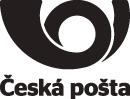 Balík Do ruky a Balík Na poštu, Číslo: 982607-1008/2016 - Příloha č. 2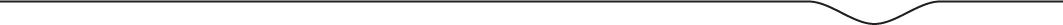 Příloha č. 2 - Cena za službu Balík Na poštu sjednaná pro období od 1.1.2018 do 31.12.20181.1.	Px1.2.	Px1.3.	Cx1.4.	Cx1.5.	Nx1.6.	Pro období následující po období uvedeném v bodu 1.2 této Přílohy bude uzavřena dohodou stran Dohody, dle článku 7, bod 7.3, nová Příloha. V případě, že se strany Dohody nedohodnou na uzavření nové Přílohy nejpozději do konce období uvedeného v bodu 1.2 této Přílohy, bude pro toto následující období cena za službu účtována dle Ceníku, platného v den podání, který je dostupný na všech poštách v ČR a na http://www.ceskaposta.cz/.V Brně dneV Brně dneZa ČP:Za Odesílatele:__________________________________________________________________________________Alena VozábalováObchodní ředitelka Regionu, Obchod JMxxStrana 2 (celkem 2)